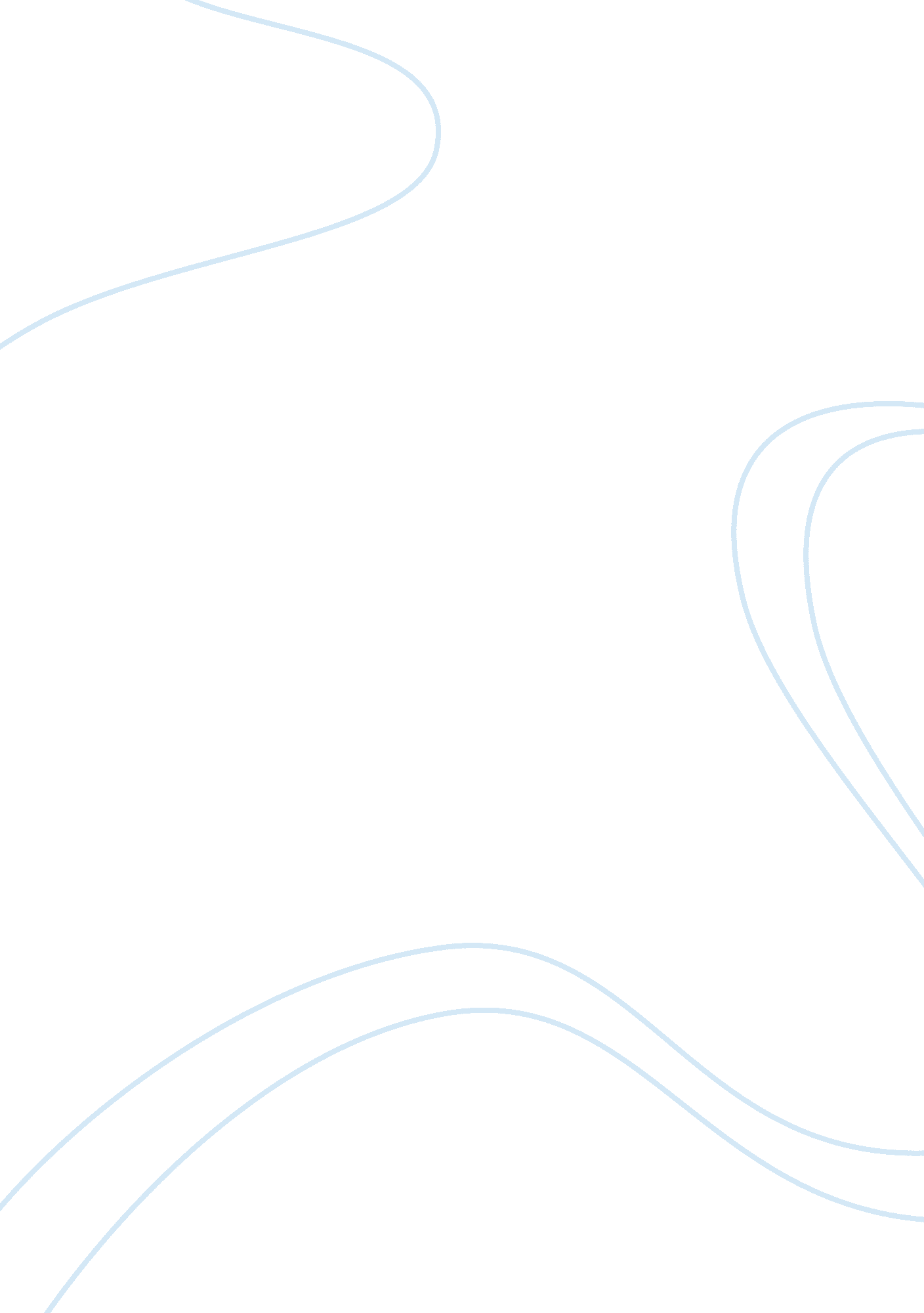 Unit 1 whole class learning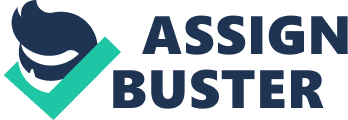 dialogueconversation between two or more people. consequenceThe reflect, result, or outcome ONUNIT 1 WHOLE CLASS LEARNING SPECIFICALLY FOR YOUFOR ONLY$13. 90/PAGEOrder NowperspectiveA mental viewnotableworthy of note or noticecontradictto speak or declare againstconnectsto join link or faseninfluenceAffect someone in an important wayencouragedoffered support to. bonduniting connectionresilienceability to recover quicklyperseverancepatient effortgenerosityWillingness to give or sharelamentedexpressed regretindignityfeeling that one has been disrespectedreproachcriticism or disapprovaldiscordantlacking harmonysquabblingfighting noisily over small mattersdevastatedcompletely upsetstrugglingto advance with violent effortimpairmentsthe state of being diminished, weakened, or damaged, especially mentally or physicallyfrustrateddisappointed, thwartedsupervisionsuperintendencecharitablegenerous in donations or gifts to relieve the needs of indigent, ill, or helpless persons, or of animalsphilanthropistaltruistic concern for human welfare and advancement, usually manifested by donations of money, property, or work to needy persons, by endowment of institutions of learning and hospitals, and by generosity to other socially useful purposes. Covetousjealousmorosegloomyresolutedeterminedimpossiblenot capable of happeningparallelsame directionalteredchangedstrivemake a great effortdispelleddriven awayearnestheartfulinfinitelynot able to be measured, limitlessHorn of plentyhorn overflowing with fruits, flowers, and grain, representing wealth and abundanceFifteen shillingssmall amount of money for a week's workproper loonsilly personghoulish parasitesreferring to men and women that stole from Scrooge and divided his goods when he diedsmoking bishophot, sweet orange flavored drinkfarthinga small British coinpoultererBritish term for a store that sells poultry: chicken, turkey, goose, etc. second fathersomeone who is not someone's father but behaves toward the person as if he werethree minutes flatexactly three minutesin time's Penultimate nickjust at the last momentcalicocoarse and inexpensive clothIgnorance-boyChoosing to be unaware; ignoring the factsWant-girlwanting more than what you need; greedparlorOld Joe says, " Come into the parlor" A parlor is a fancy, sitting room in a beautiful home. He is being sarcastic because his shop is in a very poor part of town. 